Using MS Word for your Goals!Objectives In this chapter you will:Use MS Word to create a document about your goalsLearn how to use the following commands in MS Word:Word Art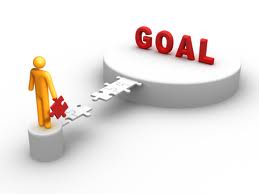 Text WrappingPage BordersClip ArtCreating a Document in MS WordIn this assignment you will use Microsoft Word to create a document with your name and one of your learning goals for this semester. You will use Word Art, Clip Art and Borders in your document.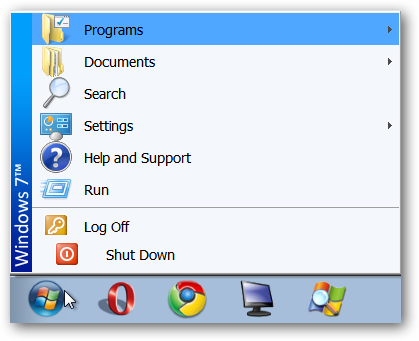 Open Microsoft WordClick on the Start Menu Button In the Search Box, type the application or program that you are looking for Word.In the Program section you will able to find the program or application that you need to use. Click in Microsoft Word 2010. 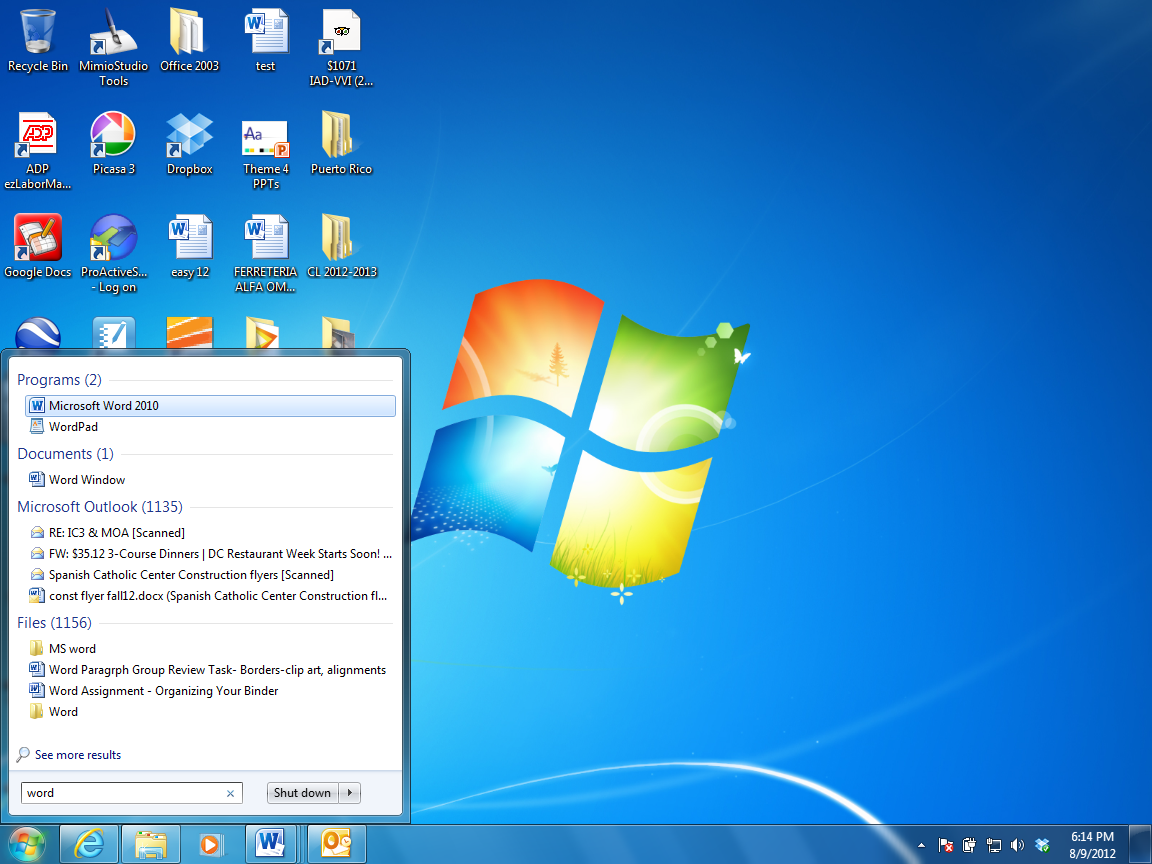 Use Word Art to Write Your Name!!Use Word Art to write your name.  Click on the Insert Tab Text Group Word Art command.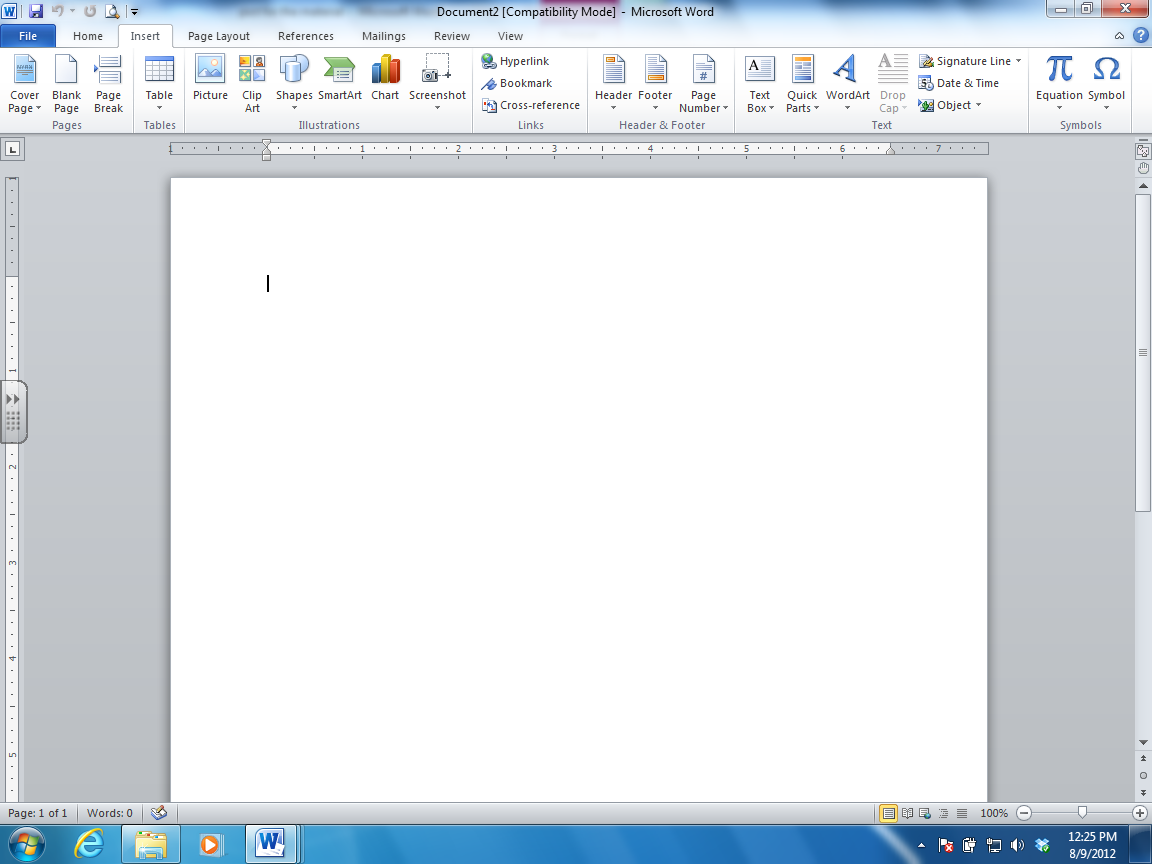 Select one of the options that you like the bestType your name  Click anywhere in the Document Area or Work area Press enter 4 timesMove your Word Art to the top center Type Your GoalsClick after your Word Art to move to the next line.Type one or two of your learning goals for this semester. Use complete sentences. Insert Clip ArtHit the Enter key after your goals to move to the next lineClick on the Insert Tab  Illustrations Group  Clip Art command. Make sure that “Include Office.com content” is checkedIn the Clip Art menu “Search For” box, type “goals”.  You can search for pictures about other things like “flowers” or “people.”  Anything you want!  Choose a Clip Art that matches your goals by clicking once in the pictureMake sure that you Clip Art is selected Click on the Format Tab Arrange Group Wrap Text Command Drop Down Menu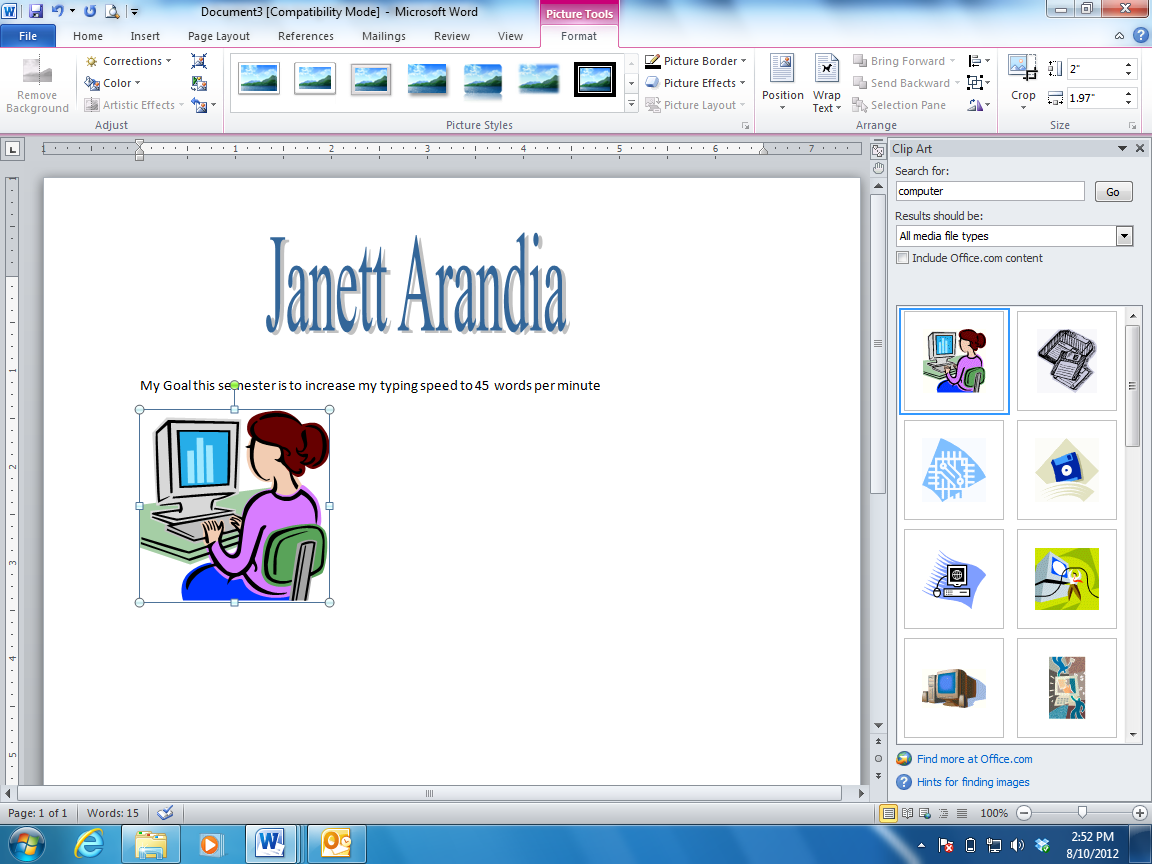 Choose “Tight”.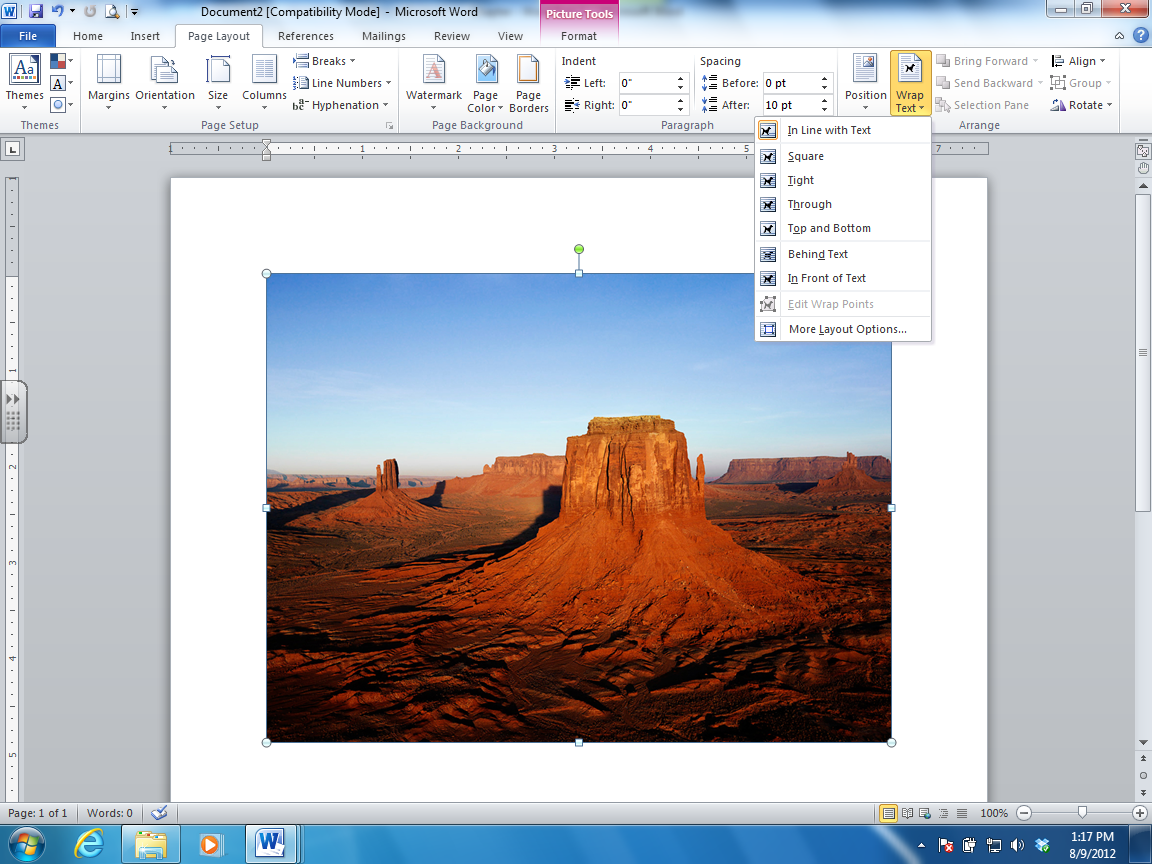 Move your clip art on the page to a place that looks good to you.Add a Border to your Document.   Click on Page Layout Tab Page Background Group Page Borders commandArt Drop Down Menu 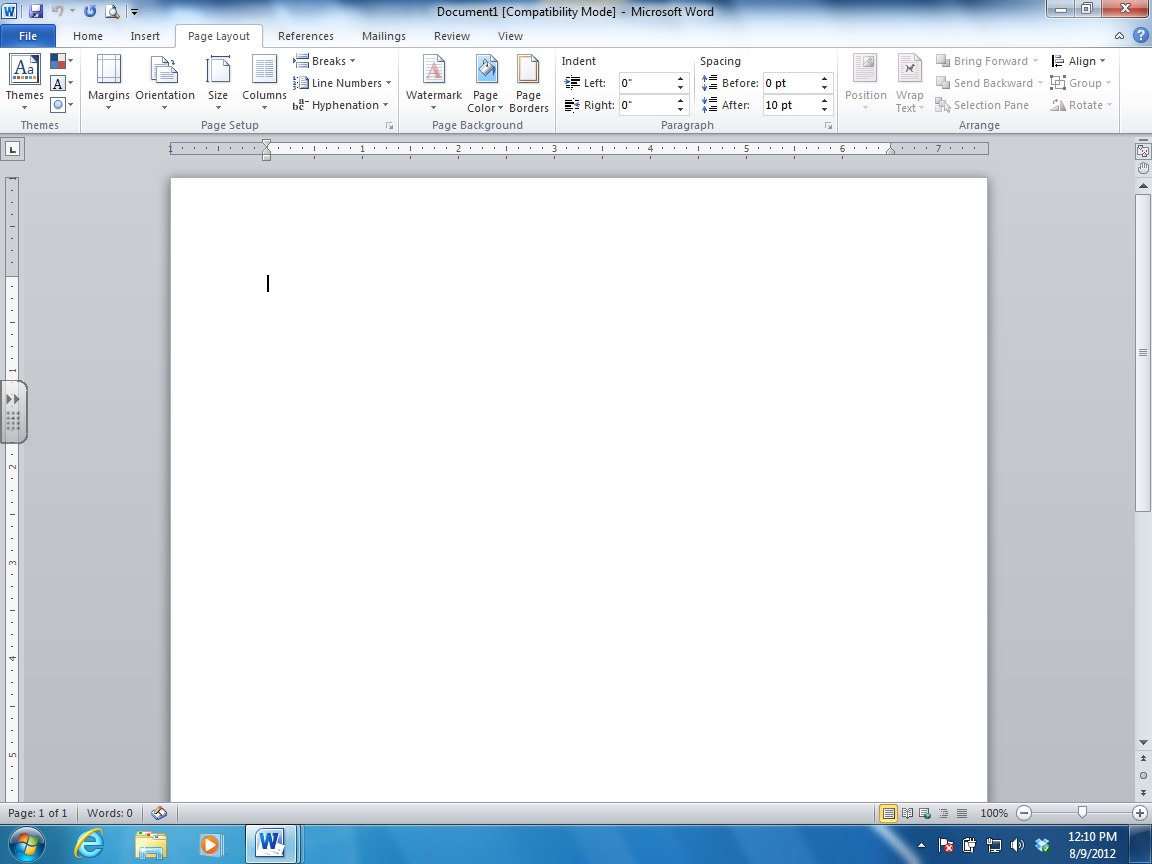 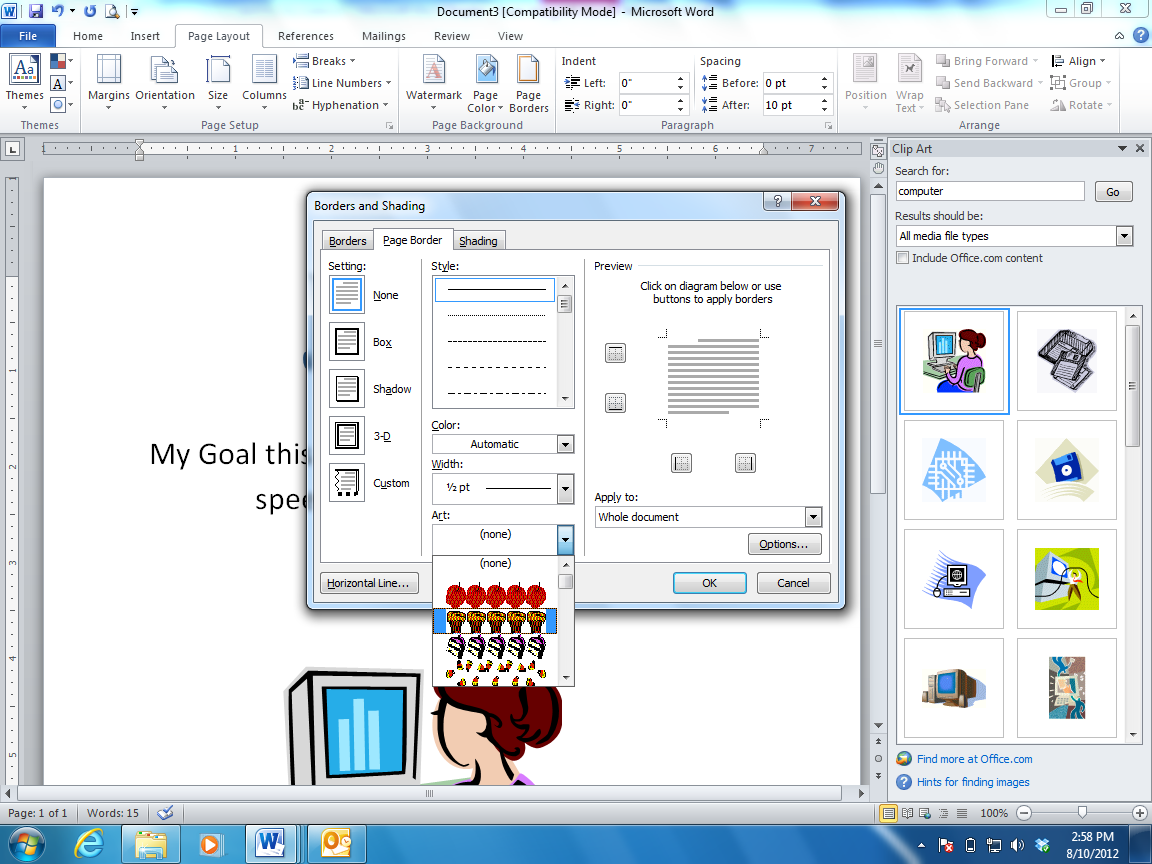 Choose a border from the menu and click OK.Your document should look something like the one below.  It should contain Word Art, Clip Art and a Page Border.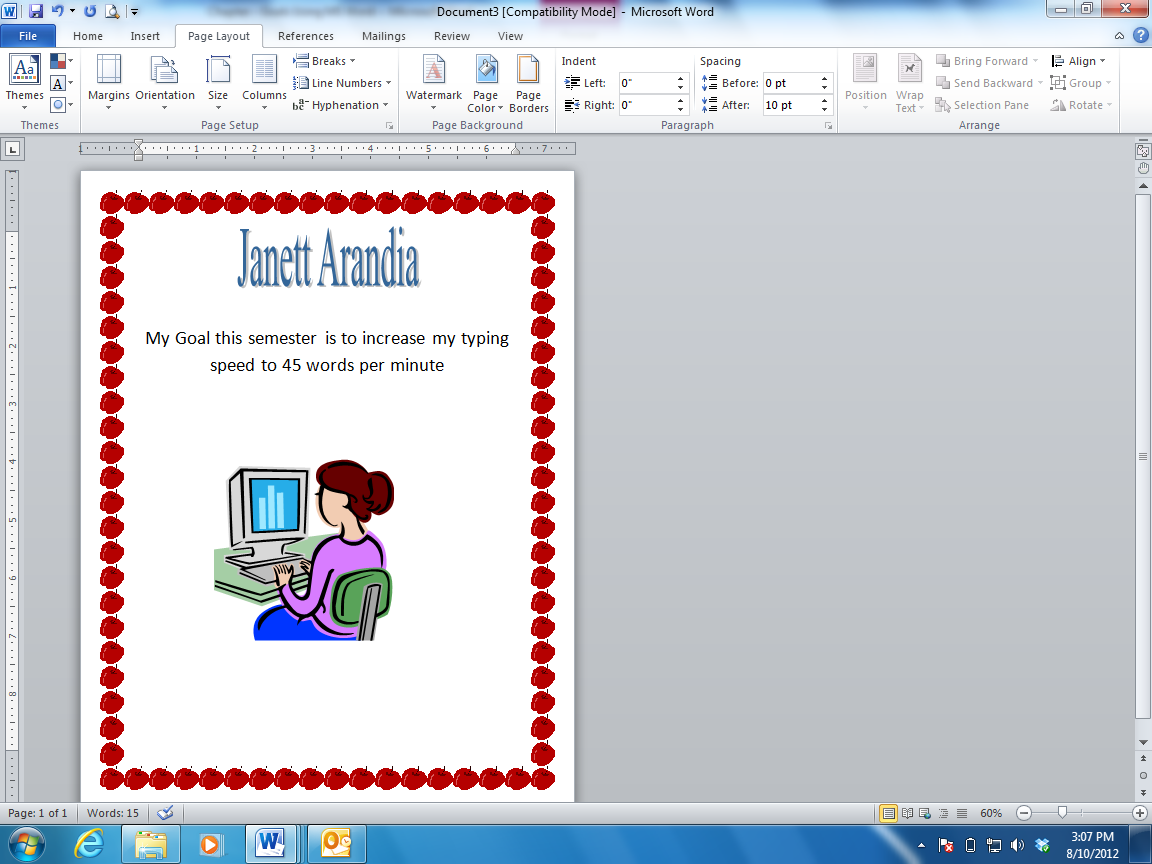 Save Your Document!Click on the File TabClick on the File Tab. 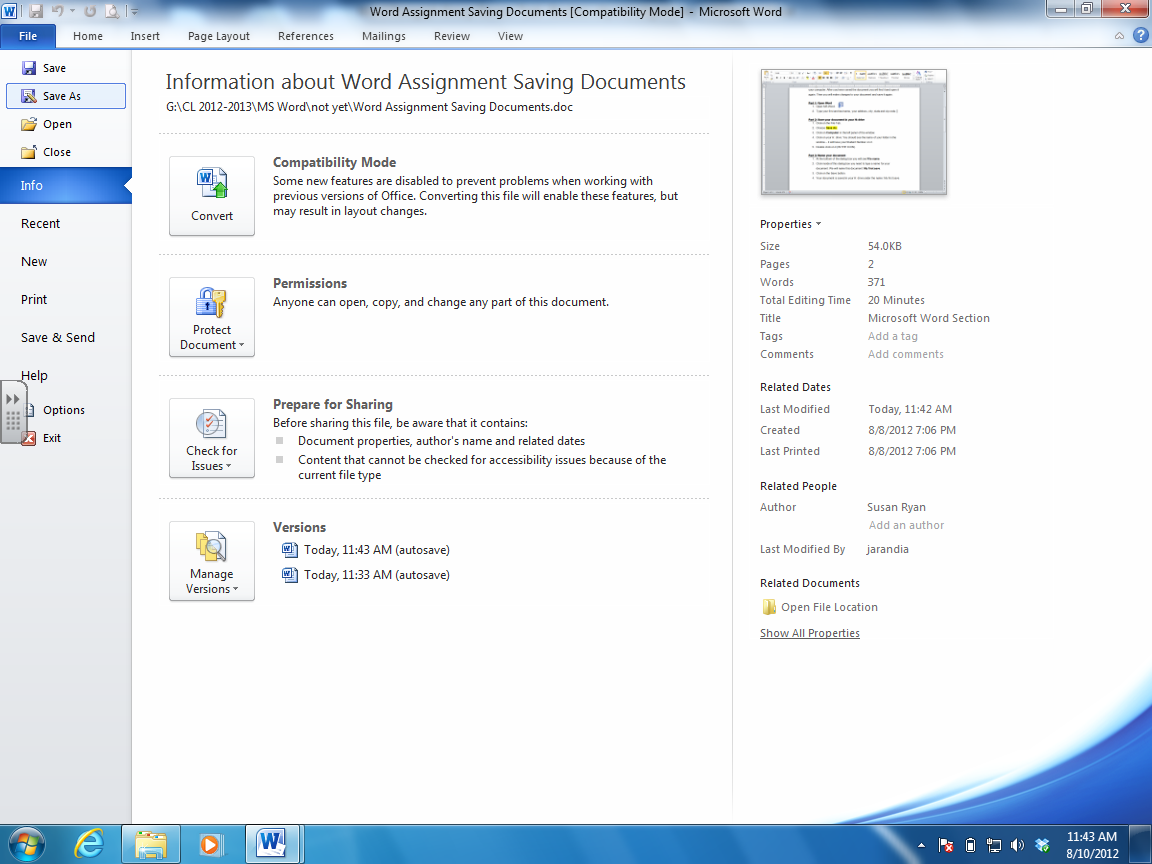 Choose Save As. Click on Computer in the left panel of the window.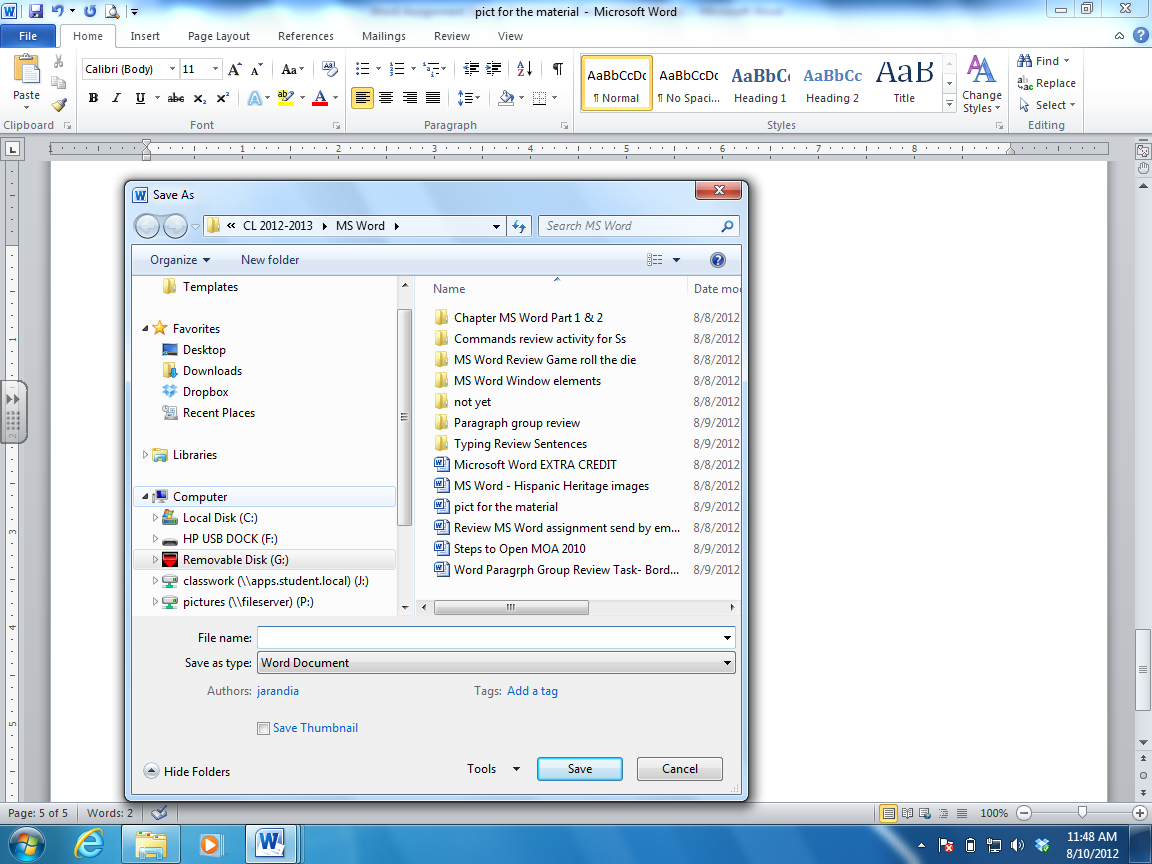 Click on your H: drive. You should see the name of your folder in the window – it will have your Student Number on it.Double click on it (IN THE ICON).At the bottom of the dialog box you will see File nameClick inside of the File name box, type a name for your document. We will name this document: My Goals.Click on the Save button.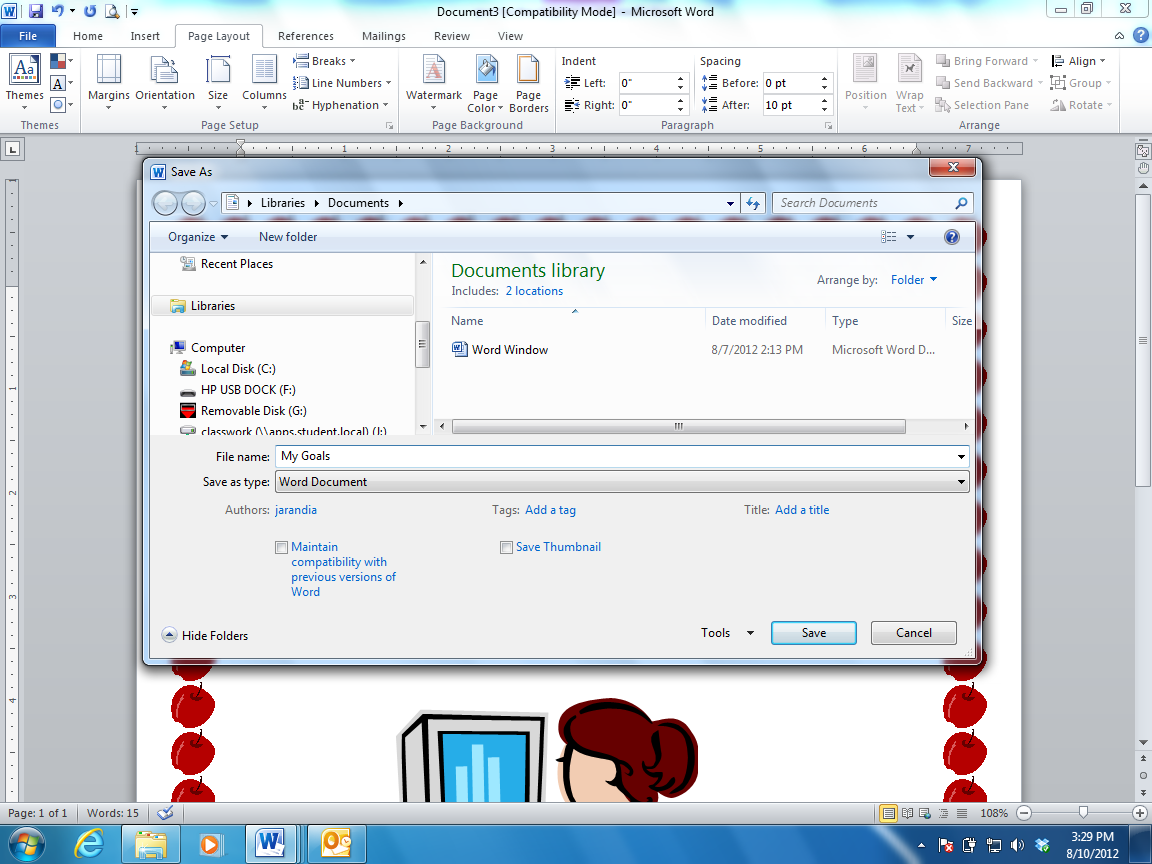 To Find your Document. Click on the Start button in the Windows 7 Task Bar. Click on Computer. 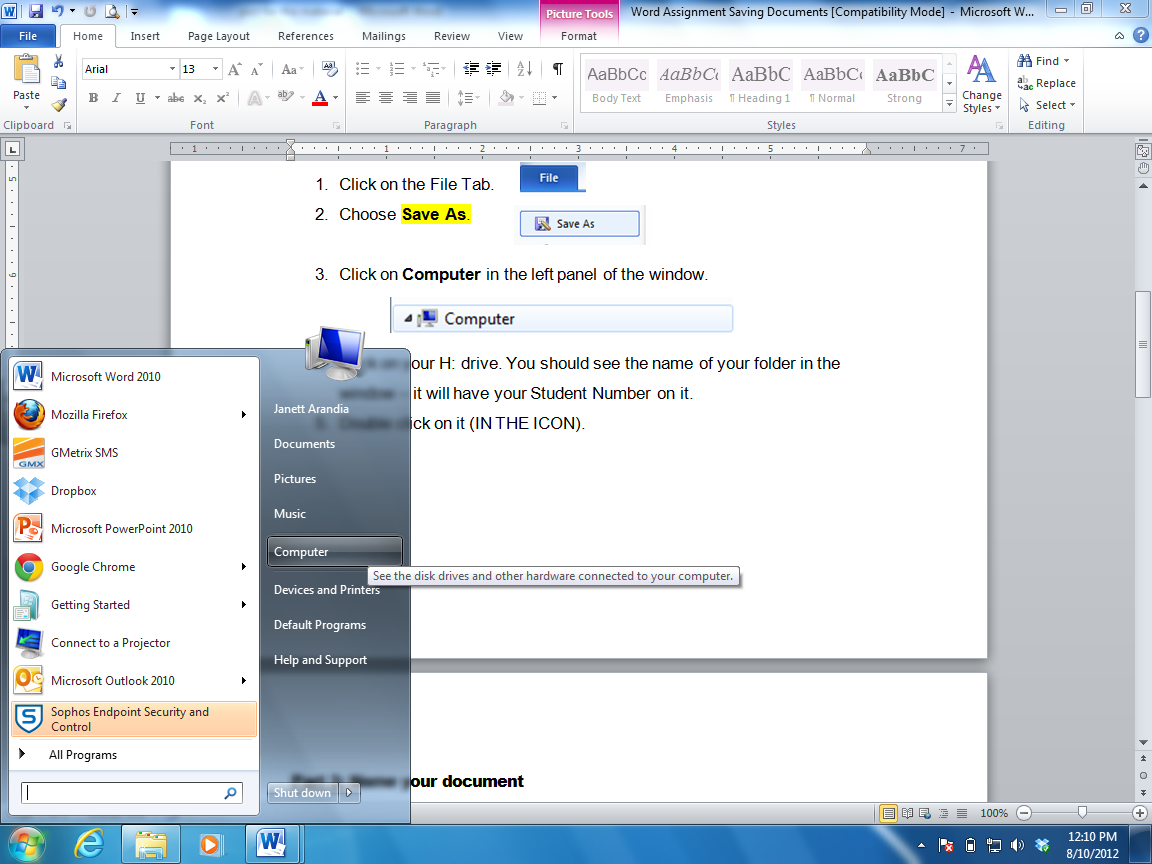 The Computer folder will open. Find your H: drive and double-click on it to open it. (IN THE ICON)Find the document called My Goals. Double-click on the document to open it. Please DO NOT PRINT until one of your teachers checks your work!Print Your Flyer!Click on the File TabChoose Print 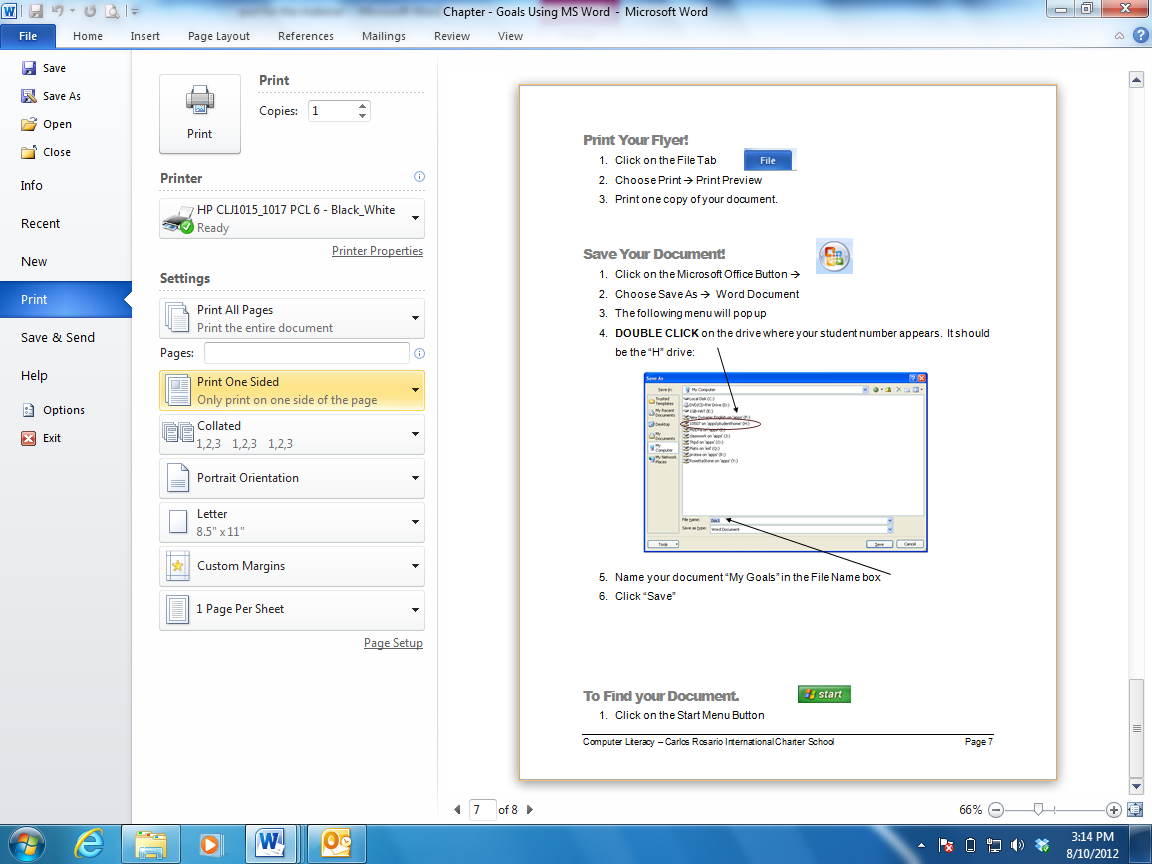 Print one copy of your document. 